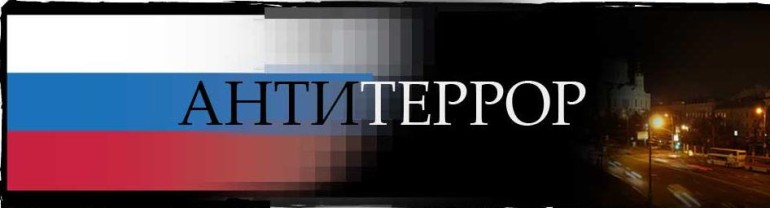 ПЛАНРАБОТЫ МКОУ «КСОШ №5»ПО ПРОТИВОДЕЙСТВИЮ ТЕРРОРИЗМУ И ЭКСТРЕМИЗМУ(2017- 2018 учебный год)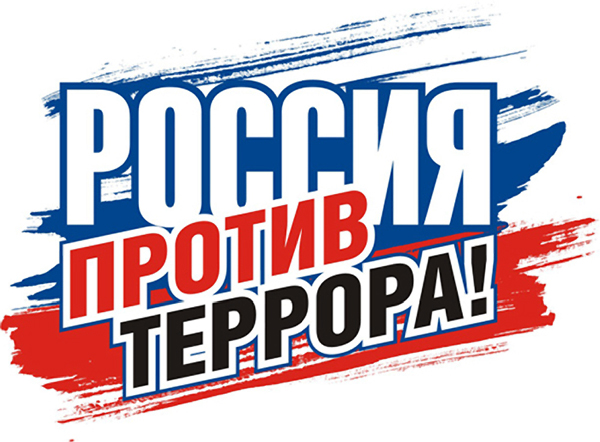 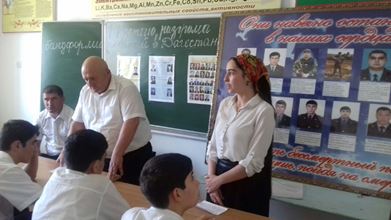 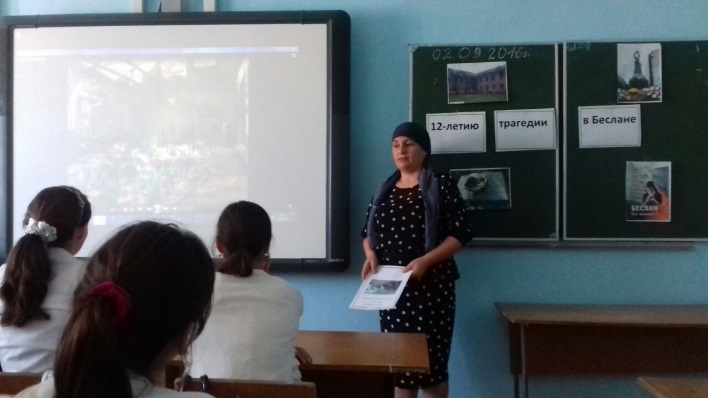 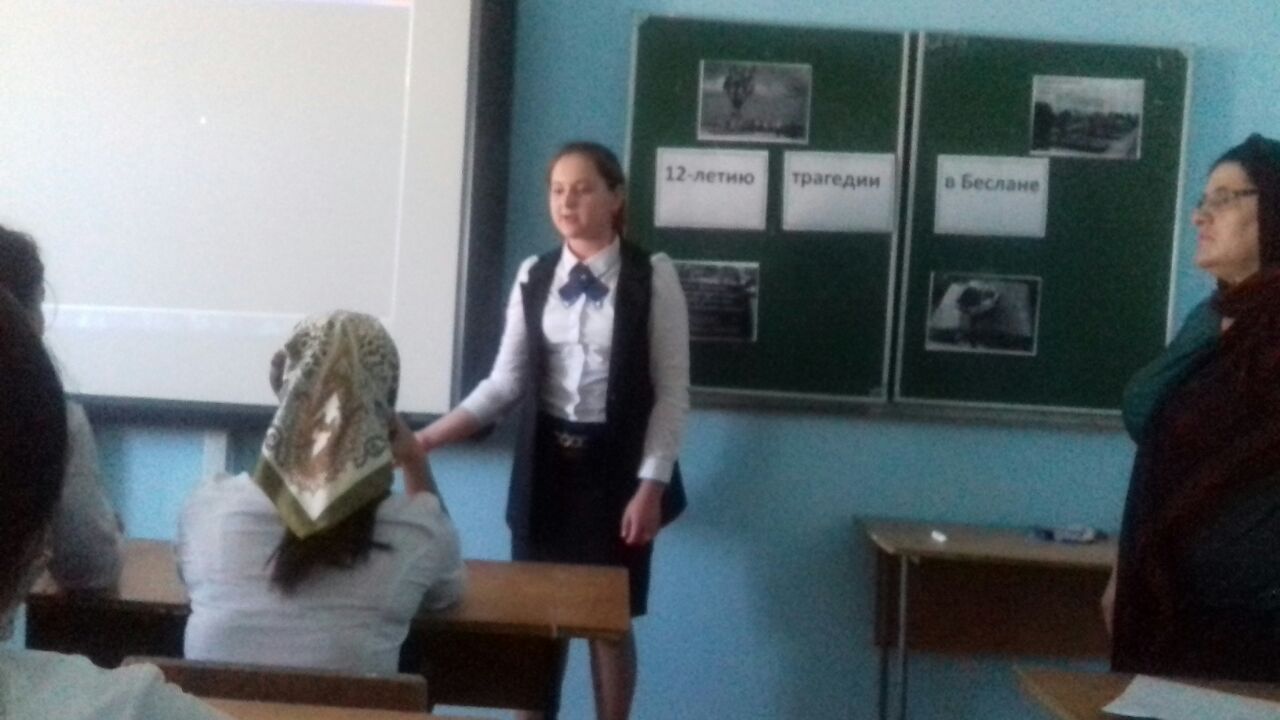 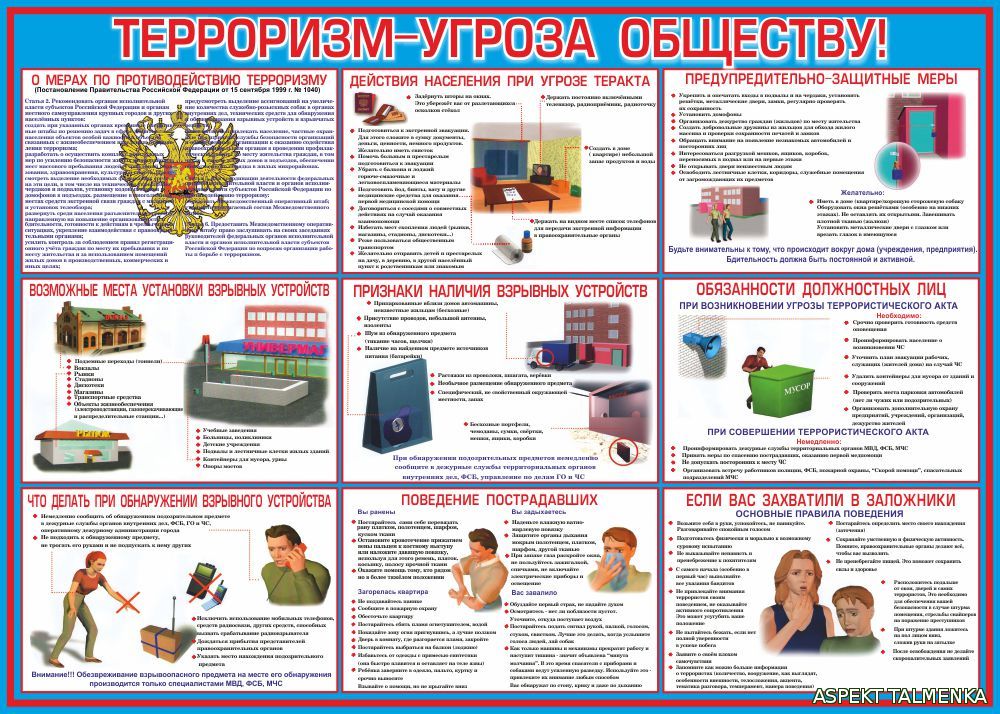 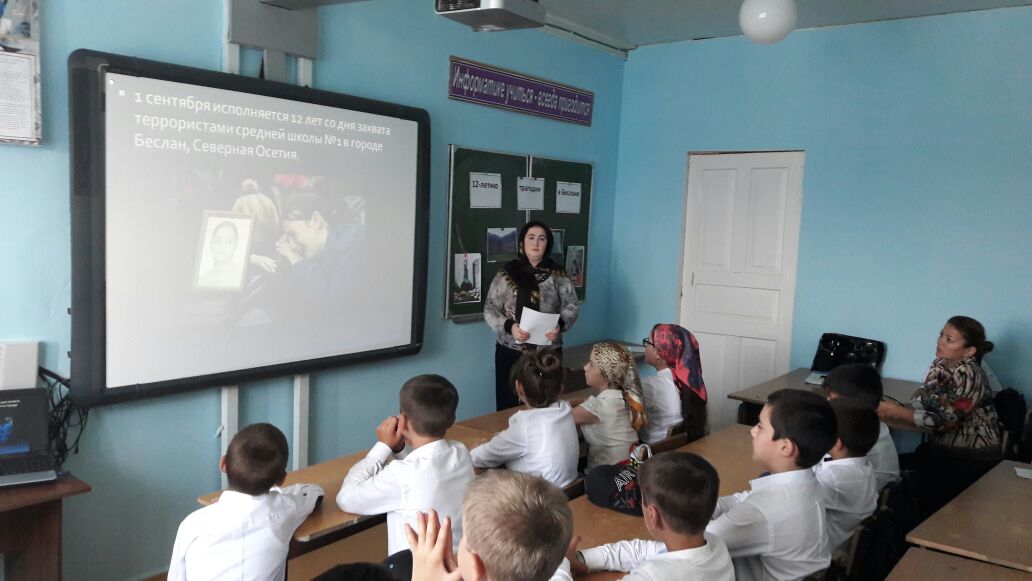 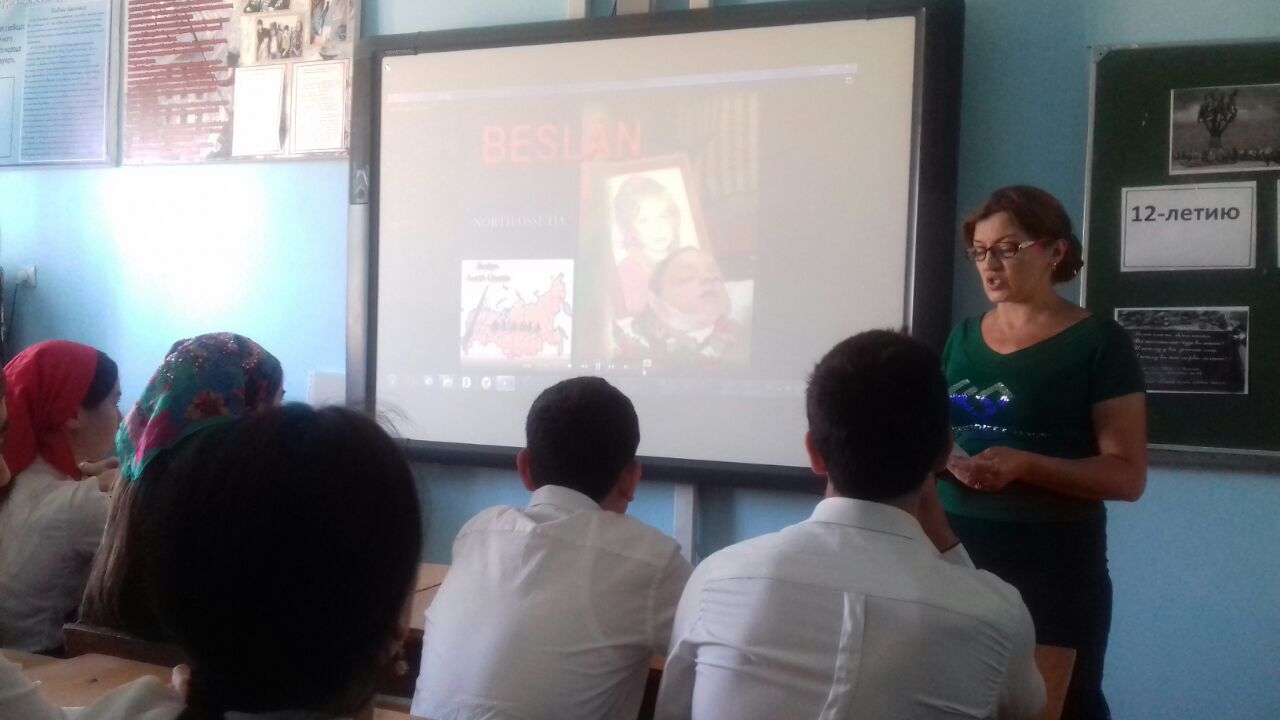 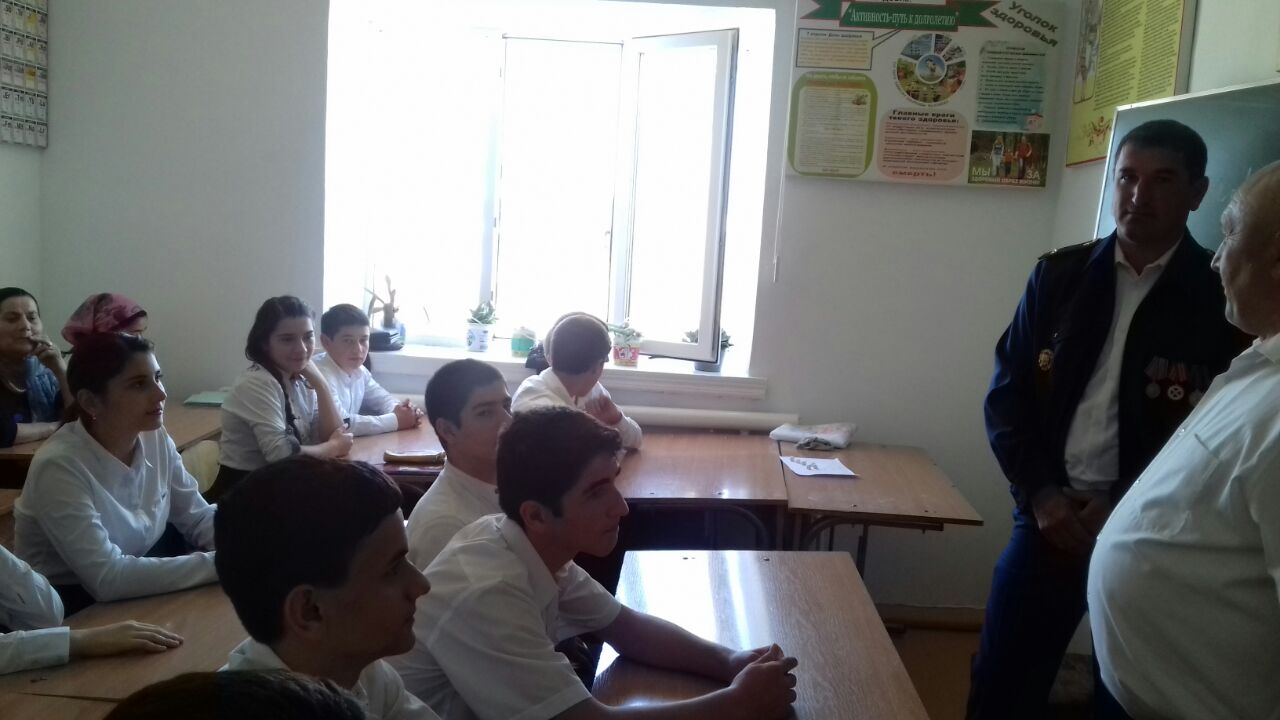 ОТЧЕТо проделанной работе по проведению месячника противодействию терроризму и экстремизмуМКОУ «КСОШ № 5»с 01.09.2017г. по 03.10.2017г.В МКОУ «КСОШ №5», по поручению Главы РД Р.Г. Абдуллатипова о проведении республиканского месячника  по противодействию экстремизму и терроризму «Дагестанцы против терроризма – Родина дороже»,  проведены мероприятия, классные часы, беседы, встречи.При проведении месячника  по обеспечению безопасности, антитеррористической защите и противодействию экстремизму МКОУ «КСОШ № 5» руководствовались положениями Федеральных законов, Постановлений Правительства, планом мероприятий по подготовке и проведению республиканского месячника «Дагестанцы против терроризма – Родина дороже».Для реализации комплексной программы противодействия терроризму и экстремизму была проведена следующая работа:Цель: обеспечение безопасности обучающихся  во время учебной и внеурочной деятельности путем повышения безопасности их жизнедеятельности.1.Совещания по вопросам противодействия терроризму и экстремизму.2.Совещание с педагогическим составом школы.3.Инструктажи, практические занятия по эвакуации учащихся.4.Проводились проверки состояния антитеррористической защищенности и пожарной безопасности помещений в МКОУ «КСОШ №5».5.Ежедневно производится обход школы. Кроме этого сторожами проводится проверка в ночное время не менее двух раз.6.Проводится профилактика пожарной сигнализации.7.Разработка документации по антитеррористической защищенности школы, инструкций и памяток завершена. Выполняется текущая работа по обновлению и переработке документов.          Классные часы проведены с целью укрепления ценностных ориентиров учащихся на сочувствие, сопереживание, культуру мира. Классные руководители показали учащимся на примере реального трагического события, что такое взаимопомощь, взаимовыручка и героизм.        Согласно приказу под № 684 14 октября 2017 г. в МКОУ «КСОШ №5» проведена встреча  с работником  из УО  Салиховым С. М.  по противодействию экстремизму и терроризму «Дагестанцы против терроризма – Родина дороже». В мероприятии  были охвачены учащиеся 9 -10 классов. Также в мероприятии приняли участие:  директор школы – Ильясова Н.М., педагог – организатор – Кискагаджиева Б.А., классные руководители – Абдулхаликова Б.А., Ахмедова А.П.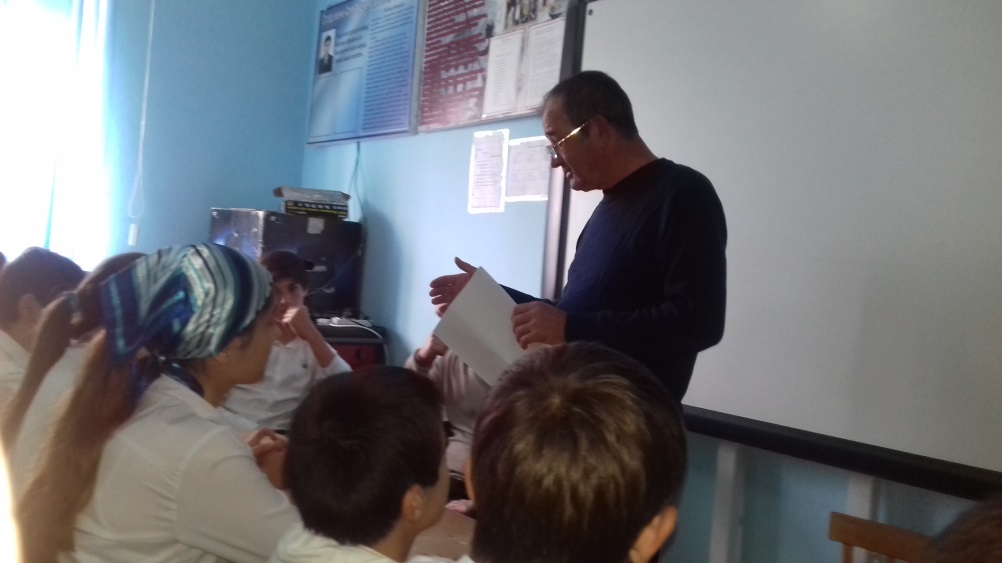 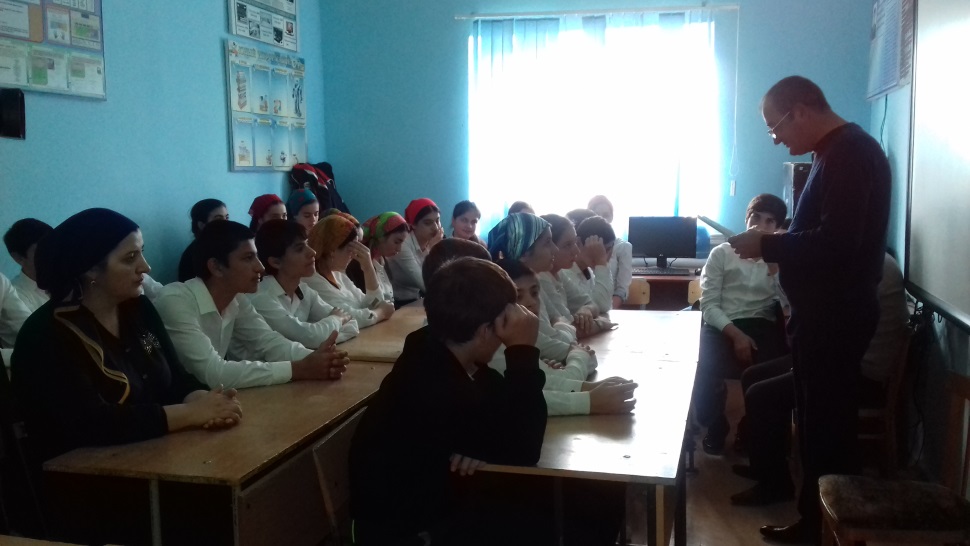 СрокпроведенияМероприятиеОтветственныйПеред каждым уроком, внеучебным и внеклассным мероприятиемВизуальная проверка помещения на наличие подозрительных предметовАдминистрация ЕжедневноОсмотр здания, территории  на предмет обнаружения подозрительных предметовАдминистрация ЕжедневноПроверка  тревожной сигнализации, пожарной сигнализации.Руководитель ОБЖЕжедневноКонтроль соблюдения пропускного режимаДежурный администраторЕженедельноОсмотр ограждений,  калиток, замков, запоров, решеток на предмет их целостности и исправности.Руководитель ОБЖСитуационноКонтроль выполнения настоящего планаДиректорСитуационноОповещение работников и учащихся школы об угрозе возникновения ЧС и проведение эвакуацииДиректорСитуационноИзучение Положений, Инструкций, Памяток и другой документации по обеспечению безопасности в школе с вновь прибывшими работниками в течение недели после поступления.Руководитель ОБЖСитуационноОзнакомление вновь прибывших учащихся с памятками и инструкциями по обеспечению безопасности в течение недели после зачисленияКлассный руководительСитуационноРазработка и корректировка Паспорта безопасности школы и иной документации (памяток, планов, инструкций) по обеспечению безопасностиРуководитель ОБЖПедагог - организаторАвгустДокументационное обеспечение (издание необходимых приказов, утверждение планов, графиков и т.п.) безопасности образовательного процессаДиректорАвгустПроведение организационных мероприятий по обеспечению дополнительных мер безопасности при проведении «Дня знаний»Руководитель ОБЖСентябрь –месячник по противодействию экстремизму и терроризму «Дагестанцы против терроризма – Родина дороже».1. Обеспечение дополнительных мер безопасности при проведении «Дня знаний»Руководитель ОБЖСентябрь –месячник по противодействию экстремизму и терроризму «Дагестанцы против терроризма – Родина дороже».2.Беседа с учащимися о последствиях ложных сообщений о готовящихся террористических актахРуководитель ОБЖСентябрь –месячник по противодействию экстремизму и терроризму «Дагестанцы против терроризма – Родина дороже».3.Классные часы  в начальных классах на тему: «Мир во все Мире» - 01.09.2017г.Классные руководители.Сентябрь –месячник по противодействию экстремизму и терроризму «Дагестанцы против терроризма – Родина дороже».4.Открытые классные часы к 14 – летию со дня трагедии в городе Беслан.Классные руководители.Сентябрь –месячник по противодействию экстремизму и терроризму «Дагестанцы против терроризма – Родина дороже».5.Внеклассное мероприятие, бандформировании в Дагестане с приглашением участника событий Саламова Магомедрасула Абусаламовича подполковника внутренней службы.Администрация Сентябрь –месячник по противодействию экстремизму и терроризму «Дагестанцы против терроризма – Родина дороже».6.Беседа с учащимися 9 –х классов, направленное  на профилактику проявлений экстремизма и терроризма.Педагог – организаторСентябрь –месячник по противодействию экстремизму и терроризму «Дагестанцы против терроризма – Родина дороже».7.Книжно - иллюстрированная выставка: «Борьба с терроризмом касается каждого», «Жить в мире с собой и с другими». Библиотекарь школыСентябрь –месячник по противодействию экстремизму и терроризму «Дагестанцы против терроризма – Родина дороже».8.Открытое  классное мероприятие  по антитеррору, посвященное памяти погибших во время террористических актов в сел. Карабудахкент.Педагог – организаторСентябрь –месячник по противодействию экстремизму и терроризму «Дагестанцы против терроризма – Родина дороже».9.Классные часы в начальных классах  на темы: «Жить в мире», «Осуждаем терроризм», «нет терроризму и экстремизму», «Мы разные,  но мы вместе», «Международный терроризм и его последствия».Классные руководителиОктябрьПроведение плановой эвакуации учащихсяРуководитель ОБЖНоябрьОбщешкольное мероприятие: «Дети Дагестана за мир во всем мире!»Педагог - организаторДекабрьПроведение организационных мероприятий и обеспечение дополнительных мер безопасности новогодних мероприятийРуководитель ОБЖЯнварьВстреча учащихся с представителями ОДНПедагог - организаторФевральПроведение организационных мероприятий и обеспечение дополнительных мер безопасности праздника «День защитника Отечества»Педагог – организаторРуководитель ОБЖМартПроведение организационных мероприятий и обеспечение дополнительных мер безопасности праздника «Международный женский день»Педагог – организаторРуководитель ОБЖАпрельВстреча учащихся с представителями ОДНПедагог – организаторРуководитель ОБЖМайПроведение организационных мероприятий и обеспечение дополнительных мер безопасности праздника «Последний звонок»Педагог – организаторРуководитель ОБЖИюньПроведение организационных мероприятий и обеспечение дополнительных мер безопасности на выпускных вечерахПедагог – организаторРуководитель ОБЖПроведенная работаСрокиКлассОтветственные1. Классные часы  в начальных классах на тему: «Мир во все Мире».01.09.2017г.1 -4Классные руководители.2. Беседа с учащимися о последствиях ложных сообщений о готовящихся террористических актах06.09.2017г.1 -10Руководитель ОБЖАбдуллагатов Ч.М.3.Открытые классные часы к 12 – летию со дня трагедии в городе Беслан.02.09.2017г.6Хыдырбекова У.А.                  3.Открытые классные часы к 12 – летию со дня трагедии в городе Беслан.02.09.2017г.7Исрапилова А.А.3.Открытые классные часы к 12 – летию со дня трагедии в городе Беслан.02.09.2017г.8Ахмедова Н.Д.3.Открытые классные часы к 12 – летию со дня трагедии в городе Беслан.02.09.2017г.9 «а»Керимова Р.И.3.Открытые классные часы к 12 – летию со дня трагедии в городе Беслан.02.09.2017г.10Абдулхаликова Б.А.4.Внеклассное мероприятие, посвященное к 17 – летию разгрома бандформировании в Дагестане с приглашением участника событий Саламова Магомедрасула Абусаламовича подполковника внутренней службы.03.09.2017г.9 -10Зайналов К.А.5.Беседа с учащимися 9 –х классов, направленное  на профилактику проявлений экстремизма и терроризма.24.09.2017г.8 -9Педагог – организаторКискагаджиева Б.А.6.Книжно - иллюстрированная выставка: «Борьба с терроризмом касается каждого», «Жить в мире с собой и с другими». 27.09.2017г.Библиотекарь школыИдрисова Дж.М.7.Открытое  классное мероприятие  по антитеррору, посвященное памяти погибших во время террористических актов в сел. Карабудахкент.30.09.2017г.7 -8Педагог – организаторКискагаджиева Б.А.8.Классные часы в начальных классах  на темы: «Жить в мире», «Осуждаем терроризм», «Нет терроризму и экстремизму», «Мы разные,  но мы вместе», «Международный терроризм и его последствия».2 -4Классные руководители9.Проведено общешкольное родительское собрание, на котором освещается вопрос по комплексной безопасности и был представлен доклад на тему: «Терроризм - главная угроза человечеству».16.09.2017г.Педагог – организаторКискагаджиева Б.А.10. Проведена встреча  с работником  из УО  Салиховым С. М.  по противодействию экстремизму и терроризму «Дагестанцы против терроризма – Родина дороже».14.10.2017г.9 -10Педагог – организатор – Кискагаджиева Б.А